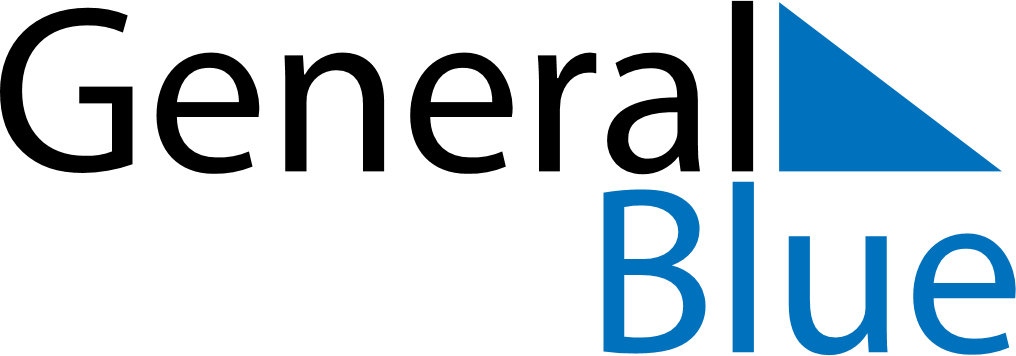 Meal PlannerApril 26, 2020 - May 2, 2020Meal PlannerApril 26, 2020 - May 2, 2020Meal PlannerApril 26, 2020 - May 2, 2020Meal PlannerApril 26, 2020 - May 2, 2020Meal PlannerApril 26, 2020 - May 2, 2020Meal PlannerApril 26, 2020 - May 2, 2020Meal PlannerApril 26, 2020 - May 2, 2020Meal PlannerApril 26, 2020 - May 2, 2020SundayApr 26MondayApr 27TuesdayApr 28WednesdayApr 29ThursdayApr 30FridayMay 01SaturdayMay 02BreakfastLunchDinner